Информацияо результатах участия во Всероссийском конкурсе для школьников «Большая перемена»по состоянию на 22 апреля 2021 годаКонкурс «Большая перемена» способствует созданию условий для активного взаимодействия и продуктивного диалога обучающихся и преподавателей, родителей и детей в целях совместного творчества, разработки и реализации проектов различной направленности. Целью конкурса является выявление обучающихся с активной жизненной позицией, нестандартным мышлением, творческими способностями, активной социальной позицией, которые не боятся проявлять себя, учиться новому, самосовершенствоваться, менять мир к лучшему в своих сообществах, группах, школе, регионе, стране.Обучающиеся и педагоги  центра «Точка роста» при МКОУ СОШ №2 с.п. Плановское приняли активное участие в конкурсе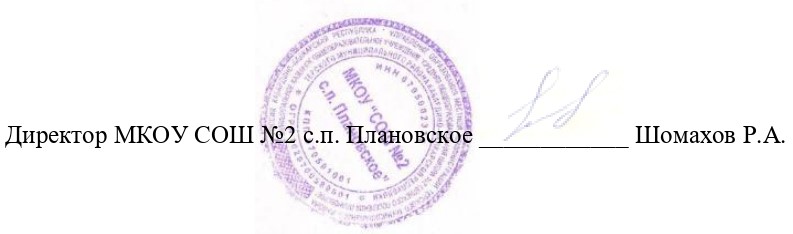 № п/пНаименование образовательной организацииКоличество обучающихся, зарегистрировавшихся для участия в конкурсеКоличество обучающихся, зарегистрировавшихся для участия в конкурсеКоличество обучающихся, зарегистрировавшихся для участия в конкурсеКоличество обучающихся, зарегистрировавшихся для участия в конкурсеКоличество обучающихся, зарегистрировавшихся для участия в конкурсеКоличество обучающихся, зарегистрировавшихся для участия в конкурсеКоличество обучающихся, зарегистрировавшихся для участия в конкурсеКоличествопедагогических работников, зарегистрировавшихся для участия в конкурсеКоличество тематических направлений, по которым осуществлена регистрация№ п/пНаименование образовательной организации5-х классов6-х классов7-х классов8-х классов9-х классов10-х классов11-х классовКоличествопедагогических работников, зарегистрировавшихся для участия в конкурсеКоличество тематических направлений, по которым осуществлена регистрация7МКОУ "СОШ №2 с.п. Плановское"045121514327